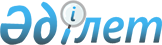 О проекте Закона Республики Казахстан "О ратификации Соглашения между Правительством Республики Казахстан и Правительством Кыргызской Республики о совместном контроле на казахстанско-кыргызской государственной границе"Постановление Правительства Республики Казахстан от 31 июля 2007 года N 646



      Правительство Республики Казахстан 

ПОСТАНОВЛЯЕТ

:



      внести на рассмотрение Парламента Республики Казахстан проект Закона Республики Казахстан "О ратификации Соглашения между Правительством Республики Казахстан и Правительством Кыргызской Республики о совместном контроле на казахстанско-кыргызской государственной границе".

      

Премьер-Министр




      

Республики Казахстан





 


ЗАКОН






РЕСПУБЛИКИ КАЗАХСТАН





О ратификации Соглашения между Правительством Республики






Казахстан и Правительством Кыргызской Республики о совместном






контроле на казахстанско-кыргызской государственной границе



      Ратифицировать Соглашение между Правительством Республики Казахстан и Правительством Кыргызской Республики о совместном контроле па казахстанско-кыргызской государственной границе, совершенное в городе Астане 4 июля 2006 года.

      

Президент




      

Республики Казахстан





 


Соглашение






между Правительством Республики Казахстан и






Правительством Кыргызской Республики о совместном контроле






на казахстанско-кыргызской государственной границе



      Правительство Республики Казахстан и Правительство Кыргызской Республики, далее именуемые Сторонами,



      основываясь на 
 Соглашении 
 об упрощенном порядке таможенного оформления товаров, перемещаемых между государствами-участниками Таможенного союза от 24 сентября 1999 года, 
 Протоколе 
 о таможенном контроле за товарами и транспортными средствами, перемещаемыми между таможенными органами государств-участников Таможенного союза от 17 февраля 2000 года, 
 Соглашении 
 между Правительством Республики Казахстан и Правительством Кыргызской Республики о пограничном переезде по маршруту Алматы - Бишкек от 15 ноября 1999 года,



      желая обеспечить эффективность контроля на государственной границе по принципу "одна остановка",



      признавая необходимость усиления взаимодействия между контролирующими органами Сторон на государственной границе в осуществлении совместного контроля за пересечением физических лиц и перемещением товаров и транспортных средств через границу и их оформлением,



      согласились о нижеследующем:




 


Статья 1




         В настоящем Соглашении используются понятия в следующих значениях:






      "совместный контроль" - совокупность действий, мер, методов, средств и форм контроля, совместно применяемых и осуществляемых контролирующими органами и иными контролирующими органами государств Сторон при перемещении лиц, товаров и транспортных средств через совместные пункты пропуска;






      "контролирующие органы" - пограничные и таможенные органы государств Сторон, на которые в соответствии с национальными законодательствами государств Сторон и настоящим Соглашением возложены функции государственного контроля в пунктах пропуска;






      "иные контролирующие органы" - другие государственные органы или службы государств Сторон, которые осуществляют функции государственного контроля в пунктах пропуска в соответствии с национальными законодательствами государств Сторон;






      "зона контроля" - специально обозначенная зона с ограниченным допуском в совместных пунктах пропуска государств Сторон, в пределах которой контролирующие органы и иные контролирующие органы государств Сторон производят совместный контроль;






      "принцип "одна остановка" - проведение совместного контроля с однократной остановкой физических лиц, товаров и транспортных средств при пересечении казахстанско-кыргызской государственной границы;






      "должностные лица" - сотрудники контролирующих органов и иных контролирующих органов государств Сторон, осуществляющие совместный контроль;






      "совместный пункт пропуска" - территория пункта пропуска государства одной или другой Стороны, на которой осуществляется совместный контроль, и являющаяся местом пересечения лицами государственной границы, а также местом убытия и прибытия товаров и транспортных средств с/на территории государств Сторон.





Статья 2



      Уполномоченными органами государств Сторон, ответственными за реализацию настоящего Соглашения, являются:



      в Республике Казахстан:



      Министерство финансов Республики Казахстан;



      в Кыргызской Республике:



      Государственная таможенная инспекция при Правительстве Кыргызской Республики.



      При изменении официальных наименований или функций уполномоченных органов государств Сторон Стороны будут своевременно уведомлены по дипломатическим каналам.





Статья 3



      Национальное законодательство государства одной Стороны в соответствии с настоящим Соглашением применяется на территории совместного пункта пропуска, находящегося на территории государства другой Стороны, таким же образом, как и на территории государства своей Стороны, в пределах зоны контроля.



      Нарушения этого законодательства на территории совместного пункта пропуска влекут за собой такие же правовые последствия, как и нарушения подобного рода, имеющие место на территории государства своей Стороны.





Статья 4



      Совместный контроль осуществляется на основе взаимодействия между контролирующими органами и иными контролирующими органами государств Сторон по принципу "одна остановка".



      При проведении совместного контроля используются следующие его методы:



      обмен информацией о пересечении физических лиц и перемещении товаров и транспортных средств через государственную границу;



      проведение должностными лицами контролирующих органов государств Сторон совместных проверок, осмотров, досмотров в совместных пунктах пропуска;



      признание и использование контролирующими органами и иными контролирующими органами государств Сторон документов на товары, оформленные в соответствии с национальными законодательствами и международными договорами государств Сторон;



      использование существующих, разработка и внедрение новых форм и методов проведения совместного контроля, не противоречащих национальным законодательствам и международным договорам государств Сторон.



      При проведении совместного контроля контролирующие органы и иные контролирующие органы государств Сторон применяют те его формы, которые являются достаточными для обеспечения соблюдения национальных законодательств и международных договоров государств Сторон, контроль исполнения которых возложен на контролирующие органы и иные контролирующие органы государств Сторон, реализуя принцип оценки, анализа и управления рисками.



      Пограничные службы государств Сторон оставляют за собой право осуществления иного контроля за лицами, пересекающими казахстанско-кыргызскую государственную границу, в соответствии с национальными законодательствами государств Сторон.





Статья 5



      1. Совместные пункты пропуска для надлежащего функционирования обеспечиваются следующим:



      квалифицированным персоналом в достаточном количестве с учетом потребностей функционирования совместных пунктов пропуска;



      комплексом зданий, сооружений, оборудованием, устройствами и техническими средствами контроля, необходимыми для проведения совместного контроля, с учетом вида транспорта и товаров, подлежащих контролю;



      официальными инструкциями для должностных лиц с тем, чтобы они действовали в соответствии с настоящим Соглашением и национальными законодательствами государств Сторон;



      информационными системами и комплексами, обеспечивающими автоматизацию процессов проведения таможенного оформления и таможенного контроля, в том числе на основе использования предварительного информирования и системы управления рисками.



      2. Порядок использования имеющихся технических средств для осуществления совместного контроля в зоне контроля определяется по согласованию уполномоченных органов государств Сторон.





Статья 6



      Режим работы сотрудников контролирующих органов и иных контролирующих органов государств Сторон в совместных пунктах пропуска на казахстанско-кыргызской государственной границе определяется по согласованию уполномоченных органов государств Сторон.





Статья 7



      1. Контроль лиц, товаров и транспортных средств первыми осуществляют должностные лица государства той Стороны, территорию которого указанные лица, товары и транспортные средства покидают.



      Положения законодательства государства этой Стороны, связанные с осуществлением контроля, прекращают действовать с момента завершения осуществления контроля ее должностными лицами.



      2. Должностные лица контролирующих органов и иных контролирующих органов государств Сторон, которые осуществляют контроль на территории государства другой Стороны, могут прервать перемещение лиц, а также товаров и транспортных средств, вывозимых с территории своего государства, и возвратить их на территорию своего государства.



      3. Стороны обязуются предоставлять друг другу необходимую помощь с целью обеспечения сбора доказательств нарушения или попытки нарушения при пересечении лиц, а также при перемещении товаров и транспортных средств через границу государств Сторон.





Статья 8



      Порядок осуществления совместного контроля в пункте пропуска на казахстанско-кыргызской государственной границе определяется отдельным протоколом, подписанным уполномоченными органами государств Сторон и согласованным с контролирующими органами и иными контролирующими органами государств Сторон.



      Для проведения совместного контроля используется инфраструктура пункта пропуска.





Статья 9



      1. Если установлена необходимость осуществления других видов контроля, контролирующие органы информируют и привлекают для этого иные контролирующие органы.



      2. В случае проведения нескольких видов контроля в совместном пункте пропуска контролирующие органы и иные контролирующие органы принимают все надлежащие меры для того, чтобы проводить их одновременно или в короткое время.



      3. В случаях необходимости проведения отдельных видов контроля не в совместных пунктах пропуска допускается их проведение на территориях государств Сторон в соответствии с их национальными законодательствами.





Статья 10



      1. Стороны путем обмена дипломатическими нотами определяют совместные пункты пропуска, в которых контролирующие органы и иные контролирующие органы государства одной из Сторон будут осуществлять контроль на территории государства другой Стороны.



      2. Контролирующие органы и иные контролирующие органы осуществляют совместный контроль в пределах зон контроля совместных пунктов пропуска.





Статья 11



      1. Сторона, на территории государства которой осуществляется совместный контроль, дает возможность должностным лицам контролирующих органов и иных контролирующих органов государства другой Стороны осуществлять контрольные действия.



      2. Должностные лица контролирующих органов и иных контролирующих органов государства одной из Сторон, которые в связи с выполнением контрольных действий пребывают на территории государства другой Стороны, обязаны соблюдать законодательство государства Стороны пребывания, если иное не предусмотрено настоящим Соглашением.



      3. Размещение и перемещение должностных лиц контролирующих органов и иных контролирующих органов государства одной из Сторон, которые осуществляют контроль на территории государства другой Стороны, производятся на основании договоренностей между контролирующими органами государств Сторон.



      4. Должностные лица контролирующих органов и иных контролирующих органов государства одной из Сторон, которые осуществляют контроль в пределах территории совместного пункта пропуска на территории государства другой Стороны в соответствии с настоящим Соглашением, носят установленную своим государством форменную одежду, служебные знаки отличия, имеют при себе служебные удостоверения и могут иметь служебных животных, а также технические средства контроля и связи.



      5. Претензии, связанные с возмещением убытков, нанесенных должностными лицами государства одной Стороны на территории государства другой Стороны, рассматриваются в соответствии с национальным законодательством государства Стороны пребывания.




 


Статья 12



      1. Должностные лица контролирующих органов и иных контролирующих органов для выполнения обязанностей в совместных пунктах пропуска на территории государства другой Стороны пересекают границу на основании пропусков, выдаваемых пограничными органами государства Стороны пребывания.



      2. Пограничные службы государств Сторон обмениваются образцами пропусков, согласовывают и утверждают порядок перемещения должностных лиц через границу для осуществления контроля в совместных пунктах пропуска, расположенных на территории государства одной или другой Стороны.





Статья 13



      1. Соответствующие органы на территории государства Стороны пребывания организуют каналы связи, поддерживают их в надлежащем состоянии и обеспечивают контролирующие органы и иные контролирующие органы государства другой Стороны средствами связи и оборудованием для электронной обработки данных.



      2. Контролирующие органы и иные контролирующие органы государства одной из Сторон, выполняющие контрольные действия на территории государства другой Стороны, согласовывают использование средств радиосвязи, чтобы не препятствовать работе радиосвязи государства другой Стороны.





Статья 14



      1. В случае выявления нарушения законодательства государства одной из Сторон при отсутствии нарушения законодательства государства другой Стороны, лицо несет ответственность в соответствии с законодательством государства Стороны, нормы которого нарушены.



      2. В случаях выявления нарушений законодательств государств обеих Сторон, лицо несет ответственность в соответствии с законодательством государства Стороны, территорию которого покидают лица, товары и транспортные средства.





Статья 15



      Контролирующие органы и иные контролирующие органы государств Сторон при необходимости (эпидемии, эпизоотии, стихийные бедствия или иные чрезвычайные ситуации, препятствующие проведению совместного контроля) могут на неопределенный срок вернуться к осуществлению контроля на территории своих государств. При этом контролирующие органы и иные контролирующие органы другого государства будут незамедлительно информированы об этом.




 


Статья 16



      Затраты, возникшие при исполнении настоящего Соглашения, Стороны несут самостоятельно в порядке, установленном национальными законодательствами государств Сторон.





Статья 17



      Споры и разногласия при толковании и применении положений настоящего Соглашения будут решаться путем переговоров и консультаций между Сторонами.



      По взаимному согласию Сторон в настоящее Соглашение могут вноситься изменения и дополнения, которые оформляются отдельными протоколами, являющимися неотъемлемыми частями настоящего Соглашения.





Статья 18



      Настоящее Соглашение заключено на неопределенный срок, временно применяется со дня его подписания и вступает в силу с даты получения последнего письменного уведомления о выполнении Сторонами внутригосударственных процедур, необходимых для его вступления в силу.



      Настоящее Соглашение прекращает свое действие по истечении шести месяцев с даты получения одной Стороной письменного уведомления об этом другой Стороны, но не раньше урегулирования финансовых и иных обязательств, возникших за время действия Соглашения.

      Совершено в городе Астана 4 июля 2006 года в двух подлинных экземплярах, каждый на казахском, кыргызском и русском языках, причем все тексты имеют одинаковую силу.



      В случае возникновения разногласий при толковании положений настоящего Соглашения Стороны будут обращаться к тексту на русском языке.

        

За Правительство

                  

За Правительство




      

Республики Казахстан

              

Кыргызской Республики


					© 2012. РГП на ПХВ «Институт законодательства и правовой информации Республики Казахстан» Министерства юстиции Республики Казахстан
				